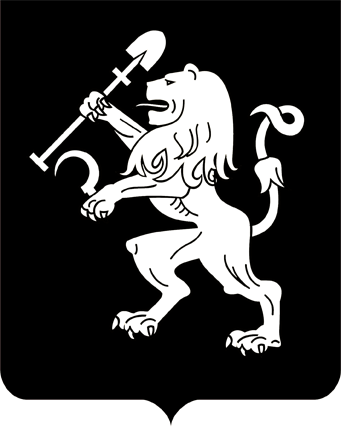 АДМИНИСТРАЦИЯ ГОРОДА КРАСНОЯРСКАПОСТАНОВЛЕНИЕО внесении измененийв постановление администрациигорода от 27.11.2012 № 595В целях оптимизации схемы размещения нестационарных торговых объектов на территории города Красноярска, в соответствии со                 ст. 16 Федерального закона от 06.10.2003 № 131-ФЗ «Об общих принципах организации местного самоуправления в Российской Федерации», приказом министерства промышленности и торговли Красноярского края от 27.11.2013 № 05-95 «Об установлении Порядка разработки и утверждения схемы размещения нестационарных торговых объектов органами местного самоуправления муниципальных образований Красноярского края», руководствуясь ст. 7, 41, 58, 59 Устава города Красноярска,ПОСТАНОВЛЯЮ:1. Внести изменения в приложение к постановлению администрации города от 27.11.2012 № 595 «Об утверждении схемы размещения нестационарных торговых объектов на территории города Красноярска», дополнив его строками 4791–4836 в редакции согласно приложению к настоящему постановлению.2. Департаменту социально-экономического развития администрации города в десятидневный срок со дня официального опубликования настоящего постановления направить изменения в схему размещения нестационарных торговых объектов на территории города Красноярска в министерство промышленности, энергетики и торговли Красноярского края.3. Настоящее постановление опубликовать в газете «Городские новости» и разместить на официальном сайте администрации города.4. Постановление вступает в силу со дня его официального опубликования.Глава города							  Э.Ш. АкбулатовПриложение к постановлениюадминистрации городаот ____________ № __________03.08.2017№ 502№ п/пТип нестационарных торговых объектовАдресный ориентир расположения нестационарных торговых объектовКоличество нестационарных торговых объектов по каждому адресному ориентиру, шт.Площадь земельного участка, здания, строения, сооружения или их части, занимаемых нестационарным торговым объектом,кв. мВид реализуемой нестационарным торговым объектом продукцииИнформация об использовании нестационарного торгового объекта субъектами малого или среднего предпринимательства, осуществляющими торговую деятельностьПериод размещения нестационарных торговых объектов12345678«Советский район«Советский район«Советский район«Советский район«Советский район«Советский район«Советский район«Советский район4791Павильон пр-т 60 лет образования СССР, 43 160,00продовольственные товары/           непродовольственные товарысубъект малого или среднего предпринимательствадо 01.08.20244792Киоскпр-т  Металлургов, 32 15,90продовольственные товары/          непродовольственные товарысубъект малого или среднего предпринимательствадо 01.08.20244793Павильонпр-т Металлургов, 12128,16продовольственные товары/           непродовольственные товарысубъект малого или среднего предпринимательствадо 01.08.20244794Киоскпр-т Металлургов, 3215,70 продовольственные товары/        непродовольственные товарысубъект малого или среднего предпринимательствадо 01.08.20244795Киоскпр-т Металлургов, 1215,68продовольственные товары/           непродовольственные товарысубъект малого или среднего предпринимательствадо 01.08.20244796ПавильонСеверное шоссе, 9к150,00продовольственные товары/           непродовольственные товарысубъект малого или среднего предпринимательствадо 01.08.20244797Павильонул. 9 Мая, 83173,81продовольственные товары/           непродовольственные товарысубъект малого или среднего предпринимательствадо 01.08.20244798Павильонул. Молокова, 68 140,59продовольственные товары/           непродовольственные товарысубъект малого или среднего предпринимательствадо 01.08.20244799Павильонул.  9 Мая, 43135,00продовольственные товары/          непродовольственные товарысубъект малого или среднего предпринимательствадо 01.08.2024Октябрьский районОктябрьский районОктябрьский районОктябрьский районОктябрьский районОктябрьский районОктябрьский районОктябрьский район4800Павильонул. 1-я Хабаровская, 5 141,08продовольственные товары/            непродовольственные товарысубъект малого или среднего предпринимательствадо 01.08.20244801Павильонул. 1-я Хабаровская, 5 143,08продовольственные товары/        непродовольственные товарысубъект малого или среднего предпринимательствадо 01.08.20244802Павильонул. 1-я Хабаровская, 5 131,70продовольственные товары/           непродовольственные товарысубъект малого или среднего предпринимательствадо 01.08.20244803Павильонул. 1-я Хабаровская, 5 150,96продовольственные товары/           непродовольственные товарысубъект малого или среднего предпринимательствадо 01.08.20244804Павильонул. 1-я Хабаровская, 5 140,99продовольственные товары/            непродовольственные товарысубъект малого или среднего предпринимательствадо 01.08.20244805Киоскул. 1-я Хабаровская, 5 19,00продовольственные товары/            непродовольственные товарысубъект малого или среднего предпринимательствадо 01.08.20244806Передвижная торговая точкаул. Крупской, 8110,00продовольственные товары/              непродовольственные товарысубъект малого или среднего предпринимательствадо 01.08.20244807Киоскул. Крупской, 819,66продовольственные товары/       непродовольственные товарысубъект малого или среднего предпринимательствадо 01.08.20244808Павильонул. Калинина, 73 д124,00продовольственные товары/            непродовольственные товарысубъект малого или среднего предпринимательствадо 01.08.2024Свердловский районСвердловский районСвердловский районСвердловский районСвердловский районСвердловский районСвердловский районСвердловский район4809Киоскпр-т им. газеты «Красноярский рабочий», 12715,76продовольственные товары/                непродовольственные товарысубъект малого или среднего предпринимательствадо 01.08.20244810Киоскпр-т им. газеты «Красноярский рабочий», 127112,28продовольственные товары/            непродовольственные товарысубъект малого или среднего предпринимательствадо 01.08.20244811Киоскул. Свердловская, 10917,34продовольственные товары/         непродовольственные товарысубъект малого или среднего предпринимательствадо 01.08.20244812Киоскул. Свердловская, 109118,54продовольственные товары/        непродовольственные товарысубъект малого или среднего предпринимательствадо 01.08.20244813Павильонул. Свердловская, 109123,03продовольственные товары/          непродовольственные товарысубъект малого или среднего предпринимательствадо 01.08.20244814Киоскул. Судостротель-              ная, 13314,00продовольственные товары/            непродовольственные товарысубъект малого или среднего предпринимательствадо 01.08.20244815Передвижная торговая точкаул. Александра Матросова, 30а18,00продовольственные товары/              непродовольственные товарысубъект малого или среднего предпринимательствадо 01.08.20244816Киоскул. Судостроитель-          ная, 133  111,00продовольственные товары/         непродовольственные товарысубъект малого или среднего предпринимательствадо 01.08.20244817Киоскул. Семафорная, 239а17,25продовольственные товары/          непродовольственные товарысубъект малого или среднего предпринимательствадо 01.08.2024Кировский районКировский районКировский районКировский районКировский районКировский районКировский районКировский район4818Киоскпр-т им. газеты «Красноярский рабочий», 17615,76продовольственные товары/            непродовольственные товарысубъект малого или среднего предпринимательствадо 01.08.20244819Киоскул. Кутузова, 71 15,76продовольственные товары/         непродовольственные товарысубъект малого или среднего предпринимательствадо 01.08.20244820Киоскнапротив ул. Кутузо-    ва, 1 (в р-не ж/к «Образцово») 111,25продовольственные товары/           непродовольственные товарысубъект малого или среднего предпринимательствадо 01.08.20244821Павильонпр-т им. газеты «Красноярский рабочий», 90115,00продовольственные товары/         непродовольственные товарысубъект малого или среднего предпринимательствадо 01.08.20244822Павильонпр-т им. газеты «Красноярский рабочий», 88129,75продовольственные товары/              непродовольственные товарысубъект малого или среднего предпринимательствадо 01.08.2024Железнодорожный районЖелезнодорожный районЖелезнодорожный районЖелезнодорожный районЖелезнодорожный районЖелезнодорожный районЖелезнодорожный районЖелезнодорожный район4823Павильонул. Ладо Кецховели, 62171,02продовольственные товары/             непродовольственные товарысубъект малого или среднего предпринимательствадо 01.08.20244824Киоскул. Ладо Кецховели, 2815,76продовольственные товары/       непродовольственные товарысубъект малого или среднего предпринимательствадо 01.08.20244825Киоскул. Ладо Кецховели, 2616,00продовольственные товары/              непродовольственные товарысубъект малого или среднего предпринимательствадо 01.08.20244826Киоскул. Ладо Кецховели, 6217,35продовольственные товары/         непродовольственные товарысубъект малого или среднего предпринимательствадо 01.08.20244827Киоскул. Ладо Кецховели, 5615,76продовольственные товары/        непродовольственные товарысубъект малого или среднего предпринимательствадо 01.08.20244828Киоскул. К. Маркса, 13416,8продовольственные товары/          непродовольственные товарысубъект малого или среднего предпринимательствадо 01.08.2024Ленинский районЛенинский районЛенинский районЛенинский районЛенинский районЛенинский районЛенинский районЛенинский район4829Киоскпр-т им. газеты «Красноярский рабочий», 5619,6продовольственные товары/           непродовольственные товарысубъект малого или среднего предпринимательствадо 01.08.20244830Киоскпр-т им. газеты «Красноярский рабочий», 3817,6продовольственные товары/            непродовольственные товарысубъект малого или среднего предпринимательствадо 01.08.20244831Киоскул. Борисевича, 2215,76продовольственные товары/          непродовольственные товарысубъект малого или среднего предпринимательствадо 01.08.20244832Павильон пр-т им. газеты «Красноярский рабочий», 49121,1продовольственные товары/        непродовольственные товарысубъект малого или среднего предпринимательствадо 01.08.20244833Павильон пр-т им. газеты «Красноярский рабочий», 38111,68продовольственные товары/          непродовольственные товарысубъект малого или среднего предпринимательствадо 01.08.20244834Павильон пер. Сибирский, 8121,00продовольственные товары/          непродовольственные товарысубъект малого или среднего предпринимательствадо 01.08.20244835Павильон ул. 26 Бакинских комиссаров, 21 112,00продовольственные товары/           непродовольственные товарысубъект малого или среднего предпринимательствадо 01.08.20244836Павильон ул. 26 Бакинских комиссаров, 21 114,5продовольственные товары/             непродовольственные товарысубъект малого или среднего предпринимательствадо 31.12.2019»